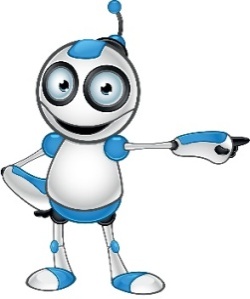 Fase 2: Crea una cartella;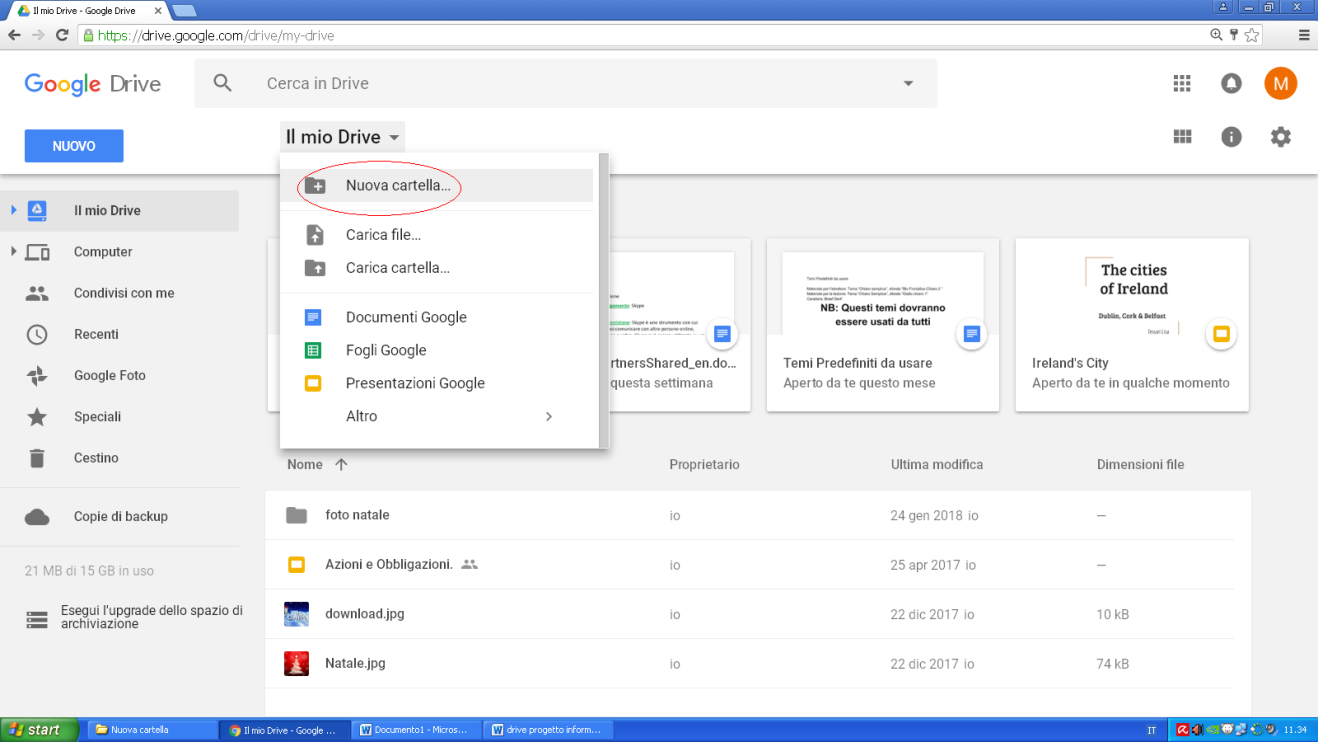 